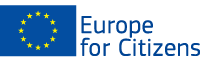 The project « International Community Enterprise » was funded with the support of the European Union under the Programme "Europe for Citizens"Applicable to the Strand 2 – Measure 2.1 "Town-Twinning”Applicable to the Strand 2 – Measure 2.1 "Town-Twinning”Participation: The project involved 80 citizens, notably 60 participants from the city of  Margny Les compiegne (France),  ...10. participants from the city of .Tiznit ... (Morocco)  6 participants from the city of Malbork Poland Plus Representatives from 15 different European and African Countries  including , South Sudan, Bangladesh, Romania, Jordan, Lithuania ,India , Latvia,etc
Location/ Dates: The event took place in  Kilkenny (Ireland), from  24/10/2018  to  29/10/2018
Short description:  Day 1. Arrive Dublin airport. Transfer by Mini bus to Kilkenny. On arrival in Kilkenny check into accommodation . Meet for informal gathering and traditional Irish entertainment in Orchard House Hotel. Day 2 Conference : Stigmatisation of Immigrants  involving Margny, Eurobug and Easten Environs. Morning session: Welcome by Twilight. Address by Moroccan Ambassador;  Video Presentation by Eurobug followed by open discussion. Lunch. Afternoon session: Address on European Citizenship by former MEP Mr Liam Aylward. Discussion followed by refreshment Break. Cultural visit to Kilkenny Castle to meet Mayor of Kilkenny. Dinner and traditional Polish entertainment.Day 3 Conference: Address by Polish Ambassador. Presentation by Direct Provision. Discussion. Lunch. Follow on workshops on presentations of Eurobug and Direct Provision. Close of Conference. Personal time in Kilkenny city. Gala Dinner and entertainment. Day 4 Breakfast. Transfer delegates to Dublin Airport by Mini bus.The day of  25/10/2018  was dedicated to Conference on the Stigmatisation Of MigrantsThe day of  26/10/2018   was dedicated to Conference on the Stigmatisation and Work Shops including students and Community Groups Participation: The project involved 80 citizens, notably 60 participants from the city of  Margny Les compiegne (France),  ...10. participants from the city of .Tiznit ... (Morocco)  6 participants from the city of Malbork Poland Plus Representatives from 15 different European and African Countries  including , South Sudan, Bangladesh, Romania, Jordan, Lithuania ,India , Latvia,etc
Location/ Dates: The event took place in  Kilkenny (Ireland), from  24/10/2018  to  29/10/2018
Short description:  Day 1. Arrive Dublin airport. Transfer by Mini bus to Kilkenny. On arrival in Kilkenny check into accommodation . Meet for informal gathering and traditional Irish entertainment in Orchard House Hotel. Day 2 Conference : Stigmatisation of Immigrants  involving Margny, Eurobug and Easten Environs. Morning session: Welcome by Twilight. Address by Moroccan Ambassador;  Video Presentation by Eurobug followed by open discussion. Lunch. Afternoon session: Address on European Citizenship by former MEP Mr Liam Aylward. Discussion followed by refreshment Break. Cultural visit to Kilkenny Castle to meet Mayor of Kilkenny. Dinner and traditional Polish entertainment.Day 3 Conference: Address by Polish Ambassador. Presentation by Direct Provision. Discussion. Lunch. Follow on workshops on presentations of Eurobug and Direct Provision. Close of Conference. Personal time in Kilkenny city. Gala Dinner and entertainment. Day 4 Breakfast. Transfer delegates to Dublin Airport by Mini bus.The day of  25/10/2018  was dedicated to Conference on the Stigmatisation Of MigrantsThe day of  26/10/2018   was dedicated to Conference on the Stigmatisation and Work Shops including students and Community Groups 